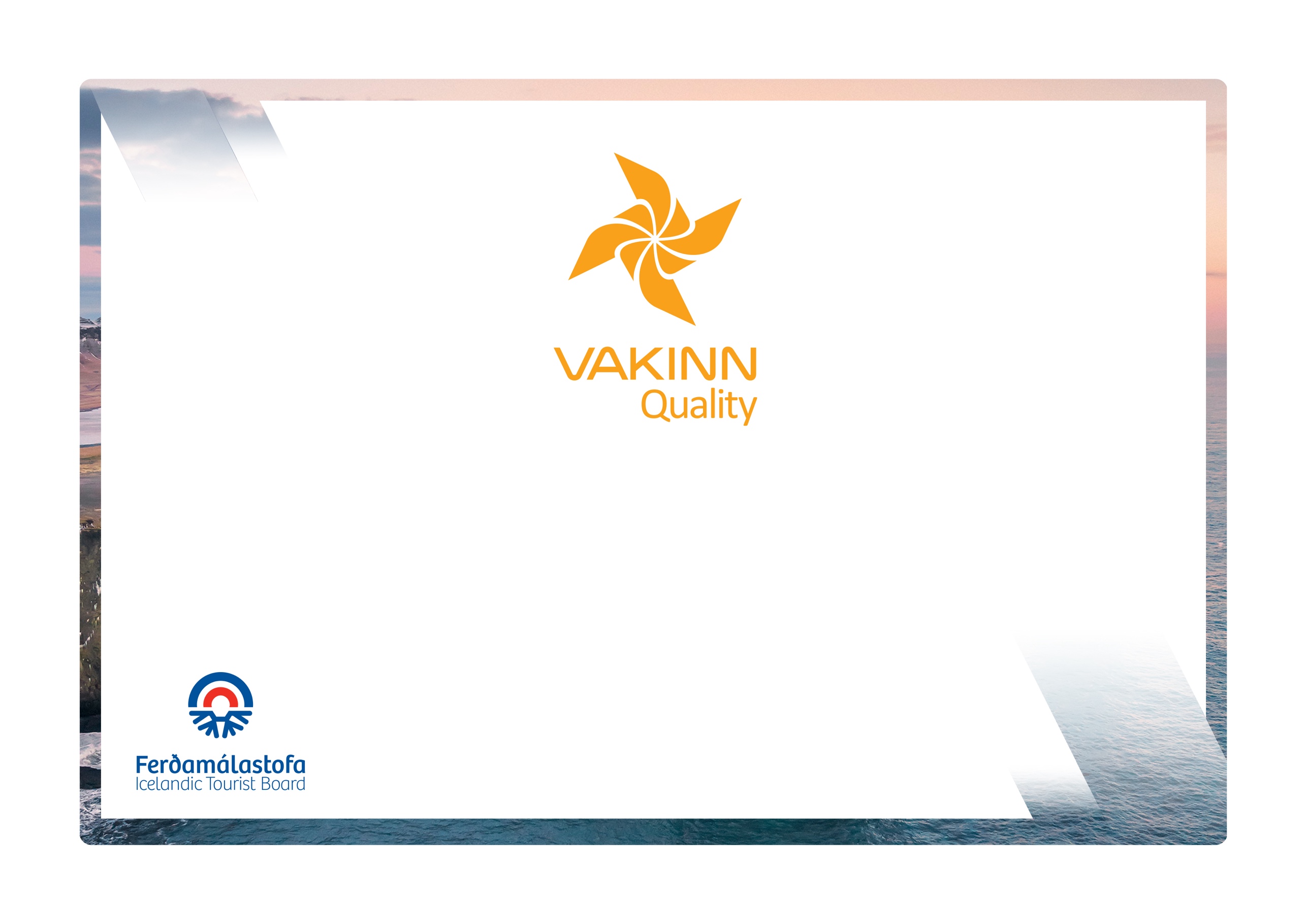 The following quality criteria are filled out by a company representative and sent to the auditor along with other documents. A clear explanation of how each applicable criterion is fulfilled must be given with reference to appropriate documentation, e. g. employee handbook/quality manual, safety plans, photos etc. Random and/or selected criteria will be verified by the auditor. Quality criteria marked (N) are new from previous edition.   Criteria marked in red are minimum requirements and must be fulfilled.  Immediate surroundingsImmediate surroundingsYesNoHow fulfilled/explanation1.1 Exterior appearance1.1 Exterior appearance1.1.1All signs, markings and flags are in good condition.1.1.2Outdoor lighting is sufficient, e.g. at parking lots, walkways steps, entrances, etc. Careful attention is paid to the maintenance of these areas all year round.1.1.3Inviting outdoor premises e.g. sheltered areas (separated area; a porch or terrace), garden furniture, and flower beds/pots etc.  SafetySafetyYesNoHow fulfilled/explanation2.1 Lighting, fire protection and more2.1 Lighting, fire protection and more2.1.1Common areas e.g. hallways and stairwells are well lit to ensure the comfort and safety of guests.  2.1.2Smoke detectors are in all guestrooms, hallways and other common areas. They are tested regularly.2.1.3 Fire extinguishers are on site, tested regulary. Clear instructions for use are visible.2.1.4Fire blanket is in place in the guest kitchen, if applicable.2.1.5Gas detector is in the guest kitchen, if applicable.2.1.6Unhindered access to emergency exits.2.1.7Drawings showing emergency exit routes are prominently displayed in all guestrooms.2.1.8Clear and appropriate information regarding safety, e.g. 112 emergency number for Iceland, safety in and around hot tubs, doctor on call number etc., are displayed in guestrooms or common areas.2.1.9First aid kit is in place, checked and restocked regularly.2.1.10A defibrillator is on site.2.1.11Door viewer is on the front door.2.1.12GPS coordinates of the accommodation is prominently displayed.Common areasCommon areas3.1 Facilities and furnishings (living room)3.1 Facilities and furnishings (living room)3.1.1Furniture, equipment and fixtures are in a very good condition, little signs of wear and tear.3.1.2Good lighting.3.1.3Window curtains (cloth, blinds, screen or film) where needed.3.1.4Wireless internet access.3.1.5Chairs/seats corresponding to the number of beds (overnight guests).3.1.6Table/side table.3.1.7Accessible electric socket(s).3.1.8Television.3.1.9Couch/comfortable (upholstered) chairs.3.1.10Various light fixtures, e.g. reading lights and lamps.   3.1.11Dining room table and chairs.3.1.12Fireplace, clear instructions regarding operation and safety.3.1.13The accommodation is welcoming and provides the atmosphere of a home, e.g. pictures on walls, cushions/pillows on couches, rugs/carpets on floors and other decorative items.3.2 Miscellaneous services3.2 Miscellaneous services3.2.1Clear information is provided as to where/how to obtain keys, it there is not an on-site receptions.3.2.2Information on how/where to reach employees.3.2.3House rules are clear and prominently displayed e.g. at reception/service building or information folder.3.2.4Clear written instructions for guests as to what is expected of them before vacating the premises, e.g. regarding cleaning of the accommodation, cleaning and safeguarding hot tub, garbage disposal etc.3.2.5Rules regarding pets are clear and displayed to guests on site and on the company website or in other promotional material.3.2.6Clearly identified on-site reception.3.2.7Laundry facilities are in the common area (service building or shared laundry room).3.2.8Washing machine is in the apartment/house.3.2.9Clotheslines/facilities to dry laundry, outdoor or indoors.3.2.10Dryer is in the apartment/house.3.2.11Iron and ironing board is in the apartment/house.3.2.12Outside barbeque/grill in good condition with appropriate instructions.3.3 Leisure/recreation3.3 Leisure/recreation3.3.1Facilities for leisure activities e.g. table top football, billiard.3.3.2Outdoor play equipment in good condition.3.3.3Books/table top games for the use of guests, tidy and in good condition.  3.3.4Hot tub with safe access. Information and guidelines for guests clearly displayed.3.3.5Bicycles can be rented on site.Guest rooms (sleeping quarters)Guest rooms (sleeping quarters)4.1 Facilities and furniture4.1 Facilities and furniture4.1.1Furniture, equipment and fixtures are in a very good condition, little signs of wear and tear.4.1.2Sufficient floor space and doors can be fully opened.4.1.3Adjustable heating is in all rooms.4.1.4At least one window is in each room, in case the window cannot be opened good ventilation/air-conditioning is required.4.1.5Curtains to completely darken the room (black out curtains).4.1.6Clothes hooks/clothes shelves.4.1.7Bedside table/shelf.4.1.8Adequate room lighting.4.1.9Reading light is by the bed.4.1.10Clothes rack with hangers/wardrobe.4.1.11Bedside table/shelf is at each bed.4.1.12Individual reading light is next to each bed.4.1.13Al least one full length mirror in the apartment/house.4.1.14Accessible power socket is in all bedrooms.4.1.15TV is in the master bedroom.4.2 Bed and bedlinen4.2 Bed and bedlinen4.2.1All beds/bunk beds are in good condition.  4.2.2Bunk beds may not be higher than two levels. Ladder and safety-bar on the top bunk are required.4.2.3Well-kept and clean mattresses in good condition, minimum 13 cm.  4.2.4Single beds, minimum size 0,90m x 2,00m and double beds, minimum size 1,40m x 2,00m.4.2.5Hygienic covers are on all mattresses.4.2.6Well-kept and clean duvets and pillows.4.2.7Clean and well-kept bed linens (sheets, pillow- and duvet cases).4.2.8Well-kept and clean mattresses in good condition, minimum 18 cm.4.2.9Single beds, minimum size 0,90m x 2,00m and double beds, minimum size 1,60m x 2,00m.4.2.10Single beds, minimum size of 0,90m x 2,00m and double beds, minimum size of 1,80m x 2,00m.4.2.11Single beds, minimum size of 1,00m x 2,00m and double beds, minimum size of 2,00m x 2,00m.4.2.12Crib is in the apartment/house.4.2.13Duvets and pillows are according to the number of sleeping places.4.2.14It is possible to rent bed linen.4.2.15Made up beds.4.2.16Two pillows per guest.4.2.17Blanket(s)/(throws).Kitchen Kitchen 5.1 Facilities and equipment5.1 Facilities and equipment5.1.1Furniture, equipment and fixtures are in a very good condition, little signs of wear and tear.5.1.2Kitchen table and chairs.5.1.3Ventilation, fan or a hinged/flip up window.5.1.4Good lighting.5.1.5Accessible power socket. 5.1.6Refrigerator.5.1.7Stove/cooking hob plates, at least two.5.1.8Sink with plug, hot and cold water. Dishwashing brush, dishwashing liquid and drying rack.5.1.9Work tables.5.1.10Waste sorting bins are clearly marked. (N)5.1.11Tableware: Soup bowls and flat plates, knives, forks, spoons, dessert spoons, water goblets, wine glasses, coffee cups/mugs, cake plates. In accordance to the number of beds.5.1.12Kitchen appliances: Coffee maker, water boiler and toaster in good condition.5.1.13Pots and pans corresponding to the number of guests.5.1.14Mop or broom.5.1.15High chair.5.1.16Freezer/freezing compartment.5.1.17Stove/stove top (ceramic, induction, gas).5.1.18Oven with a rack or baking pan.5.1.19Microwave.5.1.20Dishwasher.5.1.21Tableware: Glasses for white and red wine, beer and liquor, variety of accessories (e.g. dessert dishes and serving plates).5.1.22Plastic plates and tumblers.5.1.23Kitchen utensils: Cheese slicer, bread knife, steak knife, paring knife, stirring spoon, spatula, ladle, strainer, tin/bottle opener, cork screw, liquid measure (dl-measure), measuring spoons, bowls, cutting board(s), hot pads.5.1.24Kitchen appliances: Coffee maker, water boiler, mixer, sandwich grill, hand mixer, waffle iron/pancake-pan. Of high quality and in excellent condition.5.1.25Dishtowels and teacloths.6.  Bathroom and toilet facilities6.  Bathroom and toilet facilities6.1Floors, walls and ceilings are in good condition and show little signs of wear and tear.6.2Opaque glass, film or curtains in windows to ensure the privacy of guests.6.3Adequate ventilation, fan or hinged/flip up window.6.4One WC/bathroom.6.5Shower or bathtub.6.6Washbasin.6.7Shower curtain/door.6.8Adequate lighting at the washbasin and in the ceiling.6.9Accessible power socket near the mirror.6.10Wastebasket.6.11Mirror at the washbasin.6.12Shelf for toiletries.6.13Towel rails or towel hooks.6.14Toilet paper in reserve.6.15Soap at the washbasin.6.16Slip prevention in shower/bathtub.6.17Safety handles in or by the shower/bathtub.6.18Body wash or shower gel at the shower/bathtub.6.19Towels can be rented.6.20Two towels per guest, (one hand towel and one bath towel).6.21Washable bath mat (fabric).6.22Heated towel rails/rack.6.1Hairdryer.7.   Hygiene and cleaning7.   Hygiene and cleaning7.1 General hygiene7.1 General hygiene7.1.1Very high standard of cleanliness and hygiene: No dirt/dust found, not even with a fingertip test on picture frames, doorframes and lamps. Bath/shower and toilet fixtures are clean and free from lime scale.7.1.2The accommodation is checked and cleaned according to written procedures prior to each rental.7.1.3Towel change on demand. To protect the environment guests are encouraged to use towels more than once.7.1.4Cleaning services can be hired e.g. at the end of the rental period.7.2 Cleaning appliances (if guests do the cleaning)7.2 Cleaning appliances (if guests do the cleaning)7.2.1Bucket, mops, broom, dustpan and dust cloths (cleaning rags).7.2.2Detergents, cleaners and garbage bags.  7.2.3Cleaners and detergents kept out of reach of children.7.2.4A closed cupboard for cleaning equipment and materials.7.2.5Vacuum cleaner.7.3 Kitchen hygiene7.3 Kitchen hygiene7.3.1Refrigerator/cooler/freezer clean and free from unpleasant odours.7.3.2Cupboards and drawers are clean and tidy.7.3.3Tables, cooker, microwave, sinks and dishwasher are clean and tidy.8.  Education and training of employees8.  Education and training of employees8.1Employees receive training in cleaning and reception of guests.Written description, on how this is performed and what is covered, is available.8.2Reception employees receive information about the local environment, e.g. history, culture, recreation and events so they can provide reliable information. Written description on how this is performed and what is covered is available. (N)8.3Employees who do not speak Icelandic are encouraged and supported to learn Icelandic. This is addressed in training for new employees. (N)9.  Accessibility for the disabled9.  Accessibility for the disabled9.1The company participates in the project Accessible Tourism, run by the Icelandic Tourist Board, and has confirmed that minimum criteria regarding accessibility for the disabled is fulfilled. (N)9.2The company participates in the project Accessible Tourism, run by the Icelandic Tourist Board, and has confirmed that minimum criteria regarding accessibility for the visually impaired and the blind is fulfilled. (N)9.3The company participates in the project Accessible Tourism, run by the Icelandic Tourist Board, and has confirmed that minimum criteria regarding accessibility for the hearing impaired and the deaf is fulfilled. (N)